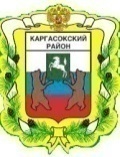 МУНИЦИПАЛЬНОЕ ОБРАЗОВАНИЕ «КАРГАСОКСКИЙ  РАЙОН»ТОМСКАЯ ОБЛАСТЬАДМИНИСТРАЦИЯ КАРГАСОКСКОГО РАЙОНАПОСТАНОВЛЕНИЕс. КаргасокВ соответствии с Федеральным законом от 27.07.2006 года N 152-ФЗ "О персональных данных",  Постановлением Правительства Российской Федерации от 21.03.2012 №211 «Об утверждении перечня мер, направленных на обеспечение выполнения обязанностей, предусмотренных Федеральным законом «О персональных данных» и принятыми в соответствии с ним нормативными правовыми актами, операторами, являющимися государственными или муниципальными органами», постановлением Правительства Российской Федерации от 1 ноября 2012 г. N 1119 «Об утверждении требований к защите персональных данных при  их обработке в информационных системах персональных данных».Администрация Каргасокского района постановляет:1.Утвердить Требования к защите персональных данных при  их обработке в информационных системах персональных данных Администрации Каргасокского района согласно приложению.2.Ведущему специалисту по кадровой работе Отдела правовой и кадровой работы Администрации Каргасокского района (Ушакова О.В.) ознакомить с настоящим постановлением  работников  Администрации Каргасокского района под роспись.3.Настоящее постановление вступает в силу со дня, следующего за днем официального опубликования.Пилипенко Е.А.8 (38-253) 2-16-61Требования к защите персональных данных при их обработке в информационных системах персональных данных Администрации Каргасокского района1. Настоящие документ устанавливает требования к защите персональных данных при их обработке в информационных системах персональных данных Администрации Каргасокского района (далее - информационные системы) представляющих собой совокупность персональных данных, содержащихся в базах данных, а также технических средств, позволяющих осуществлять обработку персональных данных с использованием средств автоматизации (далее - информационные системы).Под техническими средствами, позволяющими осуществлять обработку персональных данных, понимаются средства вычислительной техники, информационно-вычислительные комплексы и сети, средства и системы передачи, приема и обработки персональных данных, программные средства (операционные системы, системы управления базами данных и т.п.), средства защиты информации, применяемые в информационных системах.2. Безопасность персональных данных при их обработке в информационной системе обеспечивает оператор этой системы, который обрабатывает персональные данные Администрации Каргасокского района (далее - оператор), или лицо, осуществляющее обработку персональных данных по поручению оператора (далее - уполномоченное лицо). 3. Безопасность персональных данных достигается путем исключения несанкционированного, в том числе случайного, доступа к персональным данным, результатом которого может стать уничтожение, изменение, блокирование, копирование, распространение персональных данных, а также иных несанкционированных действий. Безопасность персональных данных при их обработке в информационной системе обеспечивается с помощью системы защиты персональных данных, нейтрализующей угрозы. Система защиты персональных данных включает в себя организационные и (или) технические меры, определенные с учетом актуальных угроз безопасности персональных данных и информационных технологий, используемых в информационных системах. Для обеспечения безопасности персональных данных при их обработке в информационных системах осуществляется защита речевой информации и информации, обрабатываемой техническими средствами, а также информации, представленной в виде информативных электрических сигналов, физических полей, носителей на бумажной, магнитной, магнитно-оптической и иной основе.4. Выбор средств защиты информации для системы защиты персональных данных осуществляется оператором.5. Под актуальными угрозами безопасности персональных данных понимается совокупность условий и факторов, создающих актуальную опасность несанкционированного, в том числе случайного, доступа к персональным данным при их обработке в информационной системе, результатом которого могут стать уничтожение, изменение, блокирование, копирование, предоставление, распространение персональных данных, а также иные неправомерные действия.6. Лица, доступ которых к персональным данным, обрабатываемым в информационной системе, необходим для выполнения служебных (трудовых) обязанностей, допускаются к соответствующим персональным данным на основании списка, утвержденного оператором или уполномоченным лицом.7. Запросы пользователей информационной системы на получение персональных данных, включая лиц, указанных в пункте 6, а также факты предоставления персональных данных по этим запросам регистрируются автоматизированными средствами информационной системы в электронном журнале обращений.  Содержание  электронного журнала обращений периодически проверяется соответствующими должностными лицами (работниками) оператора или уполномоченного лица.8. Мероприятия по обеспечению безопасности персональных данных при их обработке в информационных системах включают в себя:а) определение угроз безопасности персональных данных при их обработке, формирование на их основе модели угроз;б) разработку на основе модели угроз системы защиты персональных данных, обеспечивающей нейтрализацию предполагаемых угроз с использованием методов и способов защиты персональных данных, предусмотренных для соответствующего класса информационных систем;в) проверку готовности средств защиты информации к использованию с составлением заключений о возможности их эксплуатации;г) установку и ввод в эксплуатацию средств защиты информации в соответствии с эксплуатационной и технической документацией;д) обучение лиц, использующих средства защиты информации, применяемые в информационных системах, правилам работы с ними;е) учет применяемых средств защиты информации, эксплуатационной и технической документации к ним, носителей персональных данных;ж) учет лиц, допущенных к работе с персональными данными в информационной системе;з) контроль за соблюдением условий использования средств защиты информации, предусмотренных эксплуатационной и технической документацией;и) разбирательство и составление заключений по фактам несоблюдения условий хранения носителей персональных данных, использования средств защиты информации, которые могут привести к нарушению конфиденциальности персональных данных или другим нарушениям, приводящим к снижению уровня защищенности персональных данных, разработку и принятие мер по предотвращению возможных опасных последствий подобных нарушений;к) описание системы защиты персональных данных.9. При обнаружении нарушений порядка предоставления персональных данных оператор или уполномоченное лицо незамедлительно приостанавливают предоставление персональных данных пользователям информационной системы до выявления причин нарушений и устранения этих причин.06.02.2015№ 31Об утверждении Требований к защите персональных данных при их обработке в информационных системах персональных данных Администрации Каргасокского районаИ.о. Главы Каргасокского района   Ю.Н. МикитичУТВЕРЖДЕНОпостановлением АдминистрацииКаргасокского районаот 06.02.2015  №  31Приложение